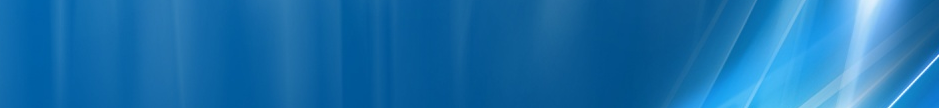 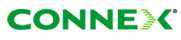 Aici era fostul sediu KissFm (s-au mutat la SEMA Park)…Atentie, CRH pe 15 si 37 (intersectie respectiv cu LAC 11110 si 11142), si clasicul CRH 8 pe 33. Si destul EX mode, pe toate cele 3 sectoare (asta pe la ora 12)…In BA_List-uri avem ca si celule DCS declarate, pe :BCCH 15 	celulele 639 / 641BCCH 33 & 37 nu au celule DCS declarate, deci probabil 2Ter inactiv (pe 33 e sigur, probabil ca si pe 37 la fel)BCCHEmite spreLACCIDTRXDiverse15Grozavesti11132458033H4, H15, H472Ter  |  MB 033Calea Plevnei11132458013H12, H33, H492Ter 037Casa radio11132458023H37, H40, H522Ter 0RAM            |GSM-111 dBmRAR2RAM            |DCS-T321240240  (TEMS)PRP4DSF22GSMEAHC  B  - 2Ter  MB0DCS-LAC 3G32011MT                 |GSMMS-TXPWR-MAX-CCH5     |33 dBmBABS-AG-BLKS-RES1CMCCCH configuration0     |Not CombinedCRH6 sau 8